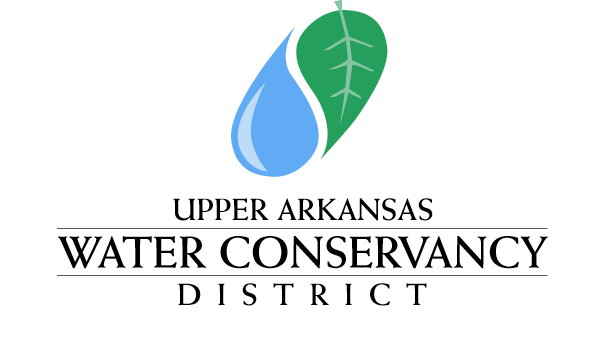 NOTICE AND AGENDA Notice is hereby given that a regular meeting of the Upper Arkansas Water Activity Enterprise Committee will be held at the Upper Arkansas Water Conservancy Building, 339 East Hwy 50, Salida, CO, and by REMOTE ELECTRONIC VIDEO AND AUDIO CONFERENCING commencing at 1:00 PM on July 9, 2020. COMMITTEE MEETING339 E. Hwy 50July 9, 20201:00 PM Approval of Minutes from Meeting of June 11, 2020Approval of Financial ReportsMonthly Income StatementQuarterly Balance Sheet Review – (April, July, October, & January)Manager’s Report - Terry ScangaAugmentation ReportHydrology Report – Jord GertsonReservoir StorageEngineer’s Report – Chris ManeraDeferred to District Board MeetingLegal Report – Law of the Rockies - Kendall BurgemeisterDeferred to District Board MeetingOther BusinessAdjournPOSTED:  July 8, 2020AT THE OFFICES OF THE UPPER ARKANSAS WATER CONSERVANCY DISTRICT 339 East Hwy 50, SALIDA, COLORADO